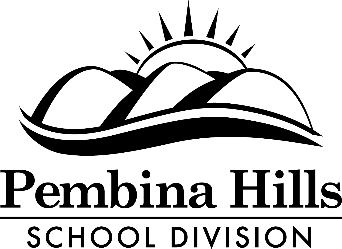 Board AgendaBackground & RecommendationsF 2-2Board Meeting Date: 		Agenda Item: 			Background:Recommendation:ThatSignature: 			Name				PositionDate: 				